We have 12 students for snack.  Your child’s snack day is also their show and tell day.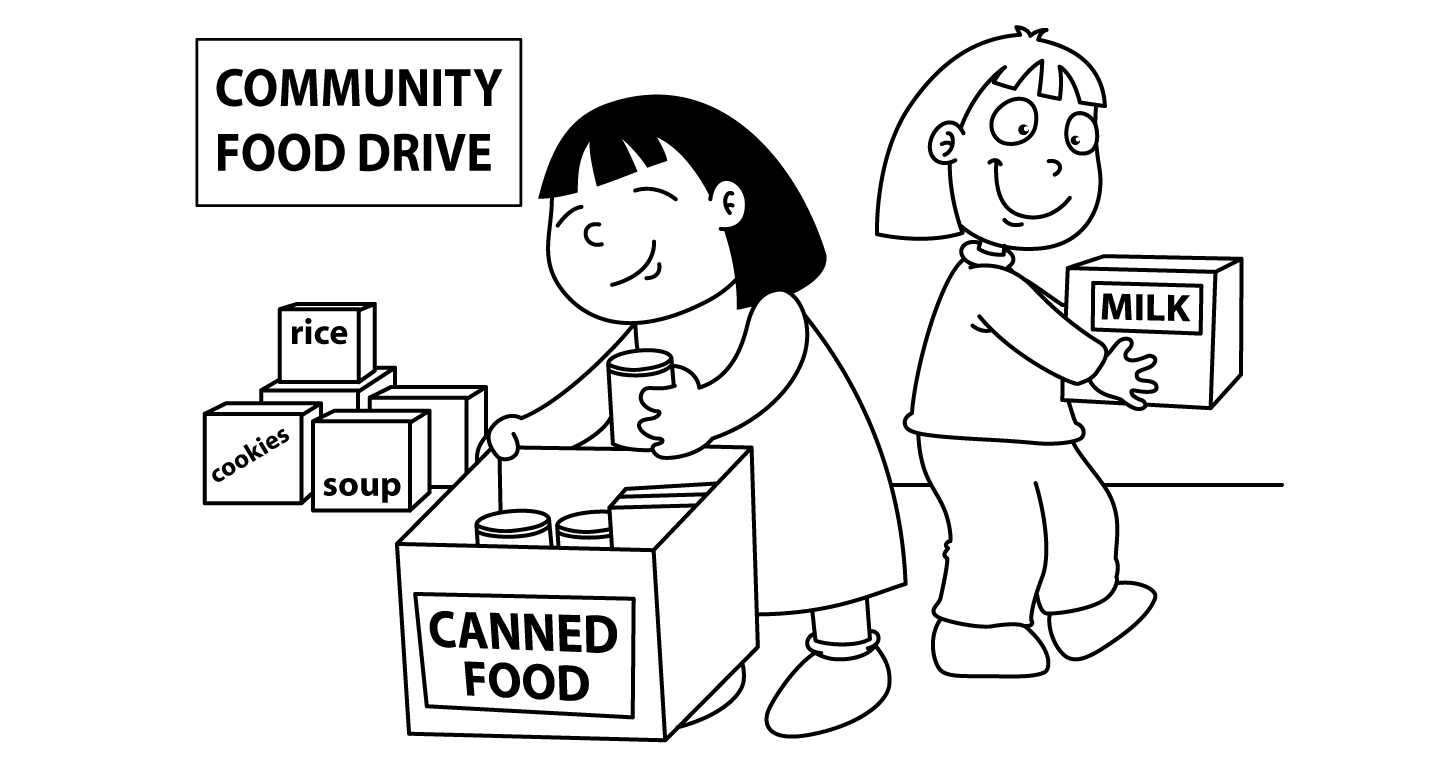 MONTH of NOVEMBERMONTH of NOVEMBERMONTH of NOVEMBERMONTH of NOVEMBERMONTH of NOVEMBERMONTH of NOVEMBERMONTH of NOVEMBERSundayMondayTuesdayWednesdayThursdayFridaySaturday1EmersynConferences2NO SCHOOL3PorterConferences4NO SCHOOL567Asher8Bryson9NO SCHOOL10Eli11Aria121314NO SCHOOL15Landry16DanielPreschool Make-up day17Lucas18Cohen192021Gunner22Gavin23NO SCHOOL24NO SCHOOL25NO SCHOOL262728Emersyn29Asher’s birthday30NO SCHOOL